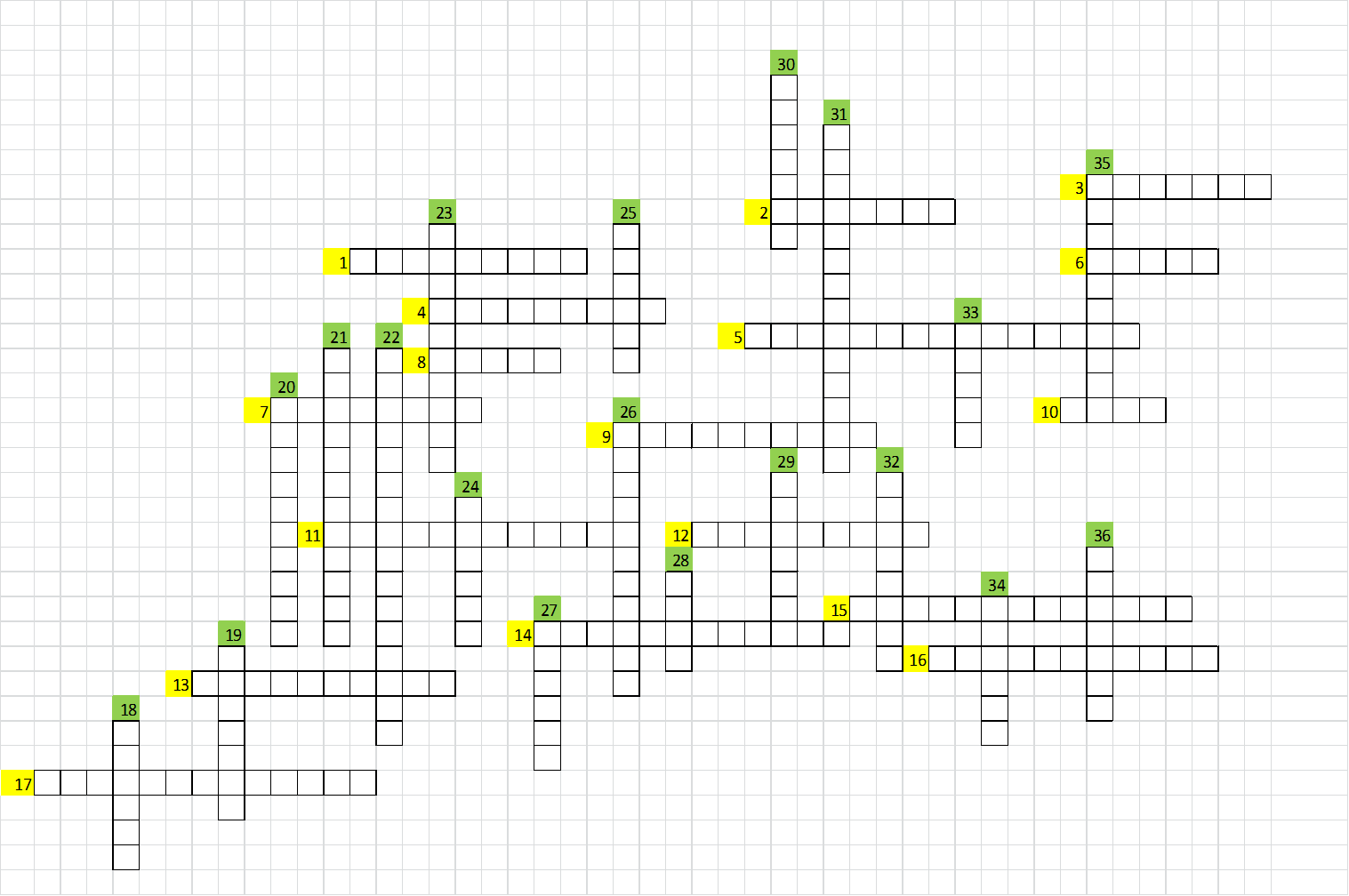 Вопросы к кроссворду для учащихся 4-7 классов по экологииПо горизонтали:Наибольшая концентрация вещества, которая при хроническом действии не вызывает соматических и генетических нарушений в организме.Процесс уничтожения деревьев, кустарников в лесу.Как называются животные и растения, представители которых обитают на относительно ограниченном ареале, представлены небольшой географической областью. Например, байкальский омуль, голомянка.Вещество, с помощью которого определяется наличие какого либо вещества в определенном диапазоне значений. Использование водных объектов для удовлетворения нужд населения, хозяйственной и иной деятельности.Небольшая часть какого-нибудь материала, взятая для анализа или испытания, и служащая для определения качества всего материала.Наука о взаимоотношениях живых существ между собой и с окружающей их неорганической природой, о связях в надорганизменных системах, о структуре и функционировании этих систем.Биологическое явление, при котором сохраняется жизнь и получается возможность продолжения рода наиболее приспособленных к данным условиям жизни особи.Определённая территория, охраняемая законом, на которой запрещены любые виды человеческой деятельности из-за обитания на ней редко встречающихся или вымирающих видов животных и растений.Полевое растение, являющееся индикатором кислых и слабокислых почв.Величина, означающая количественный состав растворенного вещества (в конкретных единицах) в единице объема или массы.Газовая оболочка, окружающая планету Земля, одна из геосфер.Первичное и основное звено экологического мониторинга.Многообразие всех форм живых организмов и систем, частью которых эти организмы являются, называется биологическим …..Искусственный водоём, образованный, как правило, в долине реки водоподпорными сооружениями для накопления и хранения воды в целях её использования в хозяйстве.Общее число особей на выделяемой территории или в данном объеме.Добыча или уничтожение диких животных и растений с нарушением правил охраны природы.По вертикали:Промышленное загрязнение, пожары, вырубки, насекомые-вредители – это основные негативные …, воздействие которых приводят к ухудшению состояния отдельных компонентов окружающей среды.Молодое растение, пересаженное из другого места (например из питомника).Биологическая система, состоящая из сообщества живых организмов, среды их обитания, системы связей, осуществляющей обмен веществом и энергией между ними..Оценка качества природной среды по состоянию её биоты, основанная на наблюдении за составом и численностью видов-индикаторов.Закономерное расположение видов в биотопе как в вертикальном, так и в горизонтальном направлениях.Комплексные наблюдения за состоянием компонентов окружающей среды, за происходящими в них процессами, явлениями, оценка и прогноз изменений состояния природной среды.Число, буквы или другая комбинация символов, указывающая место элемента в совокупности или характеризующая состояние некоторой системы, например показатель активности, производительности, развития, изменения чего-либо.Место скопления стоячей или со сниженным стоком воды в естественных или искусственных впадинах.Процесс отрицательного видоизменения окружающей среды путем ее интоксикации токсическими элементами.Совокупность неровностей твердой земной поверхности и иных твердых планетных тел, разнообразных по очертаниям, размерам, происхождению, возрасту и истории развития.Чрезмерное загрязнение воздуха вредными веществами, выделенными в результате работы промышленных производств, транспортом и теплопроизводящими установками при определённых погодных условиях.Предсказание будущего состояния объекта помощью научных методов.Растение-индикатор плодородных почв средней плотности.Процесс избыточного поступления в водоёмы органических и минеральных веществ, преимущественно азота и фосфора. Проявляется при активном развитии гидрофитов.Дисперсная (коллоидная) система, в которой долгое время могут находиться во взвешенном состоянии твердые частицы (пыль), капельки жидкости, образующиеся либо при конденсации паров, либо при взаимодействии газовых сред, либо попадающие в воздушную среду без изменения фазового состава.Один из признаков оценки чистоты воды.Запас чего-либо, который можно использовать для удовлетворения конкретных потребностей человека.Путешествие с определенной научной целью.Крупнейшая река, впадающая в Байкал и обеспечивающая до половины ежегодного притока воды в озеро, в том числе около 70 % всего терригенного притока.